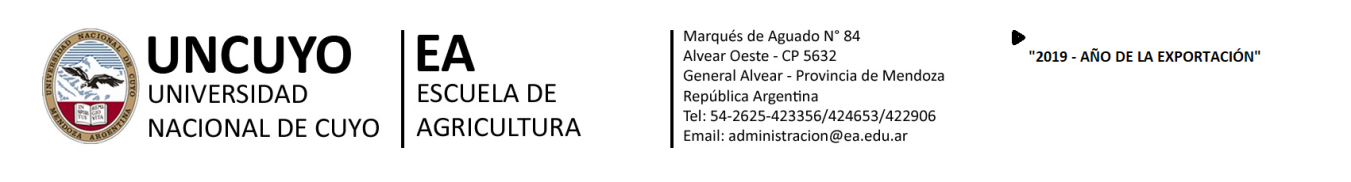 AUTORIZACIÓNEl/la que suscribe ……………………….………... DNI Nº …………………. Padre, Madre, o Tutor  (Tachar lo que no corresponde) del alumno/a………………………………………………... DNI Nº…………………………AUTORIZA al mismo/a realizar el campamento de ingreso a la ESCUELA DE AGRICULTURA, el día miércoles 27 de febrero a partir de las 17 h  hasta el jueves 28 de febrero a las 9 h. El campamento estará coordinado por el Departamento de Educación Física.                           -------------------------------------------------------------------------------------------------------------FICHA PERSONALApellido y Nombre:……………………………………………………..…….. Edad……………………………………………………………………………  Domicilio……………………………………………………………………....Teléfono……………………………………………………………………….Grupo sanguíneo…….. ………………………………………………………..Obra Social:  SI – NO ¿Cuál?…………………………………………………..Alérgico a ……………………………………………………………………...¿Padece alguna enfermedad? ……………………………………………...…..¿Toma medicamentos? …… Cuál…………………………….Horario……….Vacuna antitetánica: SI – NO (Tachar lo que no corresponde) fecha………….Es celíaco/vegetariano: SI – NO (Tachar lo que no corresponde)Otros datos de interés………………………………………………………..…En caso de urgencia llamar a ………………………Tel:………………………                                                         --------------------------------------------                                                                                                                                                                                                                          Firma y aclaración de quien autoriza------------------------------------------------------------------------------------------------------------------------------------------LISTA DE MATERIALES NECESARIOSColchoneta, bolsa de dormirBolsa de higieneBolsa de rancho (vaso/taza)Ropa ó telas para disfrazarse, pinturas, sombreros, anteojos.LinternaGorraAbrigoLlevar merienda$ 200 (cena, desayuno)LISTA DE MATERIALES INNECESARIOSCelularDinero